Федеральные выплаты:Единовременное пособие при рождении ребенка – 13741,99 рублей;Единовременное пособие женщинам, вставшим на учет в медицинских учреждениях в ранние сроки беременности – 515,33  рублей;Пособие по беременности и родам женщинам, уволенным в связи с ликвидацией организаций – 515,33 рублей;Единовременное пособие беременной жене военнослужащего, проходящего военную службу по призыву, срок беременности которой составляет не менее 180 дней – 21761,88 рублей;Материнский (семейный) капитал женщине, родившей (усыновившей) второго или последующих детей, начиная с 1 января 2007 г., если ранее не воспользовались правом на материнский (семейный) капитал – 408960,50 рублей;Ежемесячное пособие по уходу за ребенком до 1,5 лет: - матери либо отцу, фактически осуществляющим уход за ребенком, подлежащим обязательному социальному страхованию и находящимся в отпуске по уходу за ребенком – 40%  среднего заработка, но не более 16241,14 рублей; - неработающим гражданам, гражданам, уволенным в связи с ликвидацией предприятия, а также гражданам, обучающимся по очной форме (находящимся в административном отпуске по уходу за ребенком до 1,5 лет) -  2576,63 рублей (на первого ребенка ежемесячно);- неработающим гражданам, а также лицам, не подлежащим обязательному социальному страхованию – 5153,24 рубля (на второго ребенка ежемесячно); Ежемесячное пособие на ребенка военнослужащего, проходящего военную службу по призыву, до достижения им возраста 3 лет, но не позднее окончания отцом военной службы по призыву – 9326,52 рубля;Ежемесячная выплата нетрудоустроенным женщинам, имеющим детей в возрасте до 3-х лет, уволенным в связи с ликвидацией организации – 50 рублей;Областные выплаты:Региональный (материнский) капитал  при рождении второго или последующего ребенка, начиная с 1 сентября 2011 года, при условии, что ранее при рождении (усыновлении) детей родители детей данным правом не воспользовались – 25000 рублей;Единовременное пособие на рождение ребенка в семьях со среднедушевым доходом ниже величины прожиточного минимума в расчете на душу населения:- на первого ребенка – 8000 рублей;-  на рождение третьего и следующих детей – 10000 рублей;Ежемесячное пособие на питание беременным женщинам в семьях со среднедушевым доходом ниже 50% величины прожиточного минимума в расчете на душу населения – 300 рублей;Ежемесячное пособие на детей в семьях со среднедушевым доходом ниже величины прожиточного минимума в расчете на душу населения:- детям одиноких матерей – 200 рублей;- детям военнослужащих по призыву и детям, родители которых уклоняются от уплаты алиментов – 150 рублей;- на детей-инвалидов из многодетных семей и детей-инвалидов одиноких матерей – 1000 рублей;- остальным категориям детей – 100 рублей.Ежемесячная денежная компенсация стоимости специальных молочных продуктов питания для детей:- на детей 1-го года жизни (при среднедушевом доходе семьи, не превышающее величину 2-х прожиточных минимумов в расчете на душу населения) – 1265рублей;- на детей от 1-го до 2-х лет (при среднедушевом доходе семьи, не превышающее величину  прожиточного минимума в расчете на душу населения) – 857 рублей.Единовременная денежная выплата к началу учебного года на детей из малоимущих семей, обучающихся в государственных и муниципальных общеобразовательных учреждений – 500 рублей;Ежемесячная денежная выплата на обеспечение питанием на детей из малоимущих семей, обучающихся в государственных и муниципальных общеобразовательных учреждений – 450 рублей;Ежемесячное пособие при рождении 3-го или последующих детей до достижения ребенком возраста 3-х – 6362 рубля.ФЗ от 19.05.1995 № 81-ФЗ «О государственных пособия гражданам, имеющим детей»Приказ Министерства здравоохранения и социального развития РФ от 23.12. 2009 № 1012н «Об утверждении порядка и условий назначения и выплаты государственных пособий гражданам, имеющим детей»Постановление Правительства НО от 17.12.2001 № 271 «О порядке реализации Закона Нижегородской области от 24.11.2004 года № 130-З «О мерах социальной граждан, имеющих детей»Постановление Правительства НО от 16.05.2006 №173 «Об утверждения положения о порядке назначения и выплаты детям из малоимущих семей ежегодной единовременной выплаты к началу учебного года и ежемесячной денежной выплаты на обеспечение питанием»Постановление Нижегородской области от 12.10.2011 № 830 «О порядке обеспечения полноценным питанием  детей в возрасте до 3-х лет по заключению врача»Постановление Нижегородской области от 12.10.2011 № 374 «Об утверждении положения о порядке предоставления ежемесячной денежной выплаты при рождении 3-го ребенка или последующих детей до достижения ребенком возраста 3-х лет»Наш адрес:Нижегородская область, с. Вад, ул.1 Мая, д. 41Телефон: 4-17-48Время работы: с 8:00 до 16:15Государственное казенное учреждение Нижегородской области«Управление социальной защиты населения»Если в семье ожидается пополнение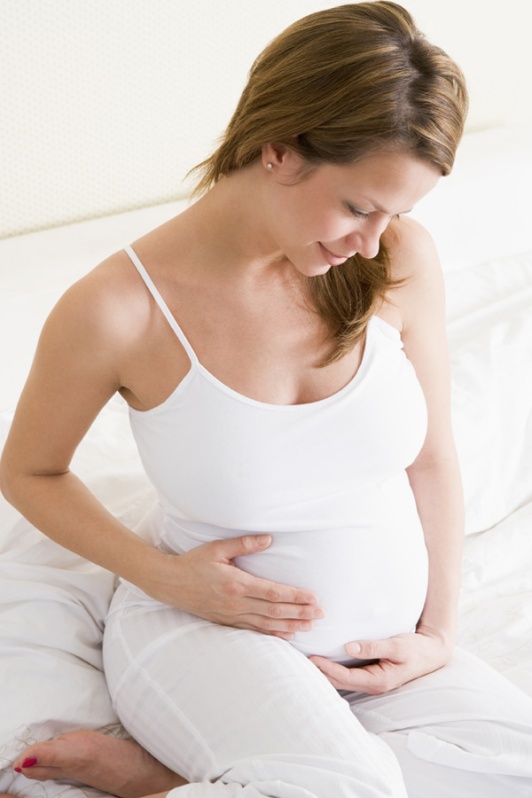 с. Вад 2014 год